RANCANG BANGUN PROTOTIPE PEMBANGKIT LISTRIK TENAGA ARUS LAUT (PLTAL) MENGGUNAKAN TURBIN PROPELLER TIPE HORIZONTAL Prototype Design And Power Flow Of Sea (PLTAL) Propeller Turbine Using Type HorizontalSuharsonoJurusan Teknik Elektro, Universitas MataramJalan Majapahit No. 62 Mataram 83125 Telpon (0370) 636755, 636126–Ext. 117 Fax (0370) 636523suharsonomuhtar@gmail.com, syafaruddin71@yahoo.com, natsiramin@yahoo.comABSTRAKIndonesia merupakan negara kepulauan terbesar di dunia, dengan 63% wilayahnya terdiri dari lautan dan memiliki sekitar 17.504 pulau dan 47 selat sehingga memungkinkan terbentuknya gerakan arus air laut yang dihasilkan oleh adanya pasang surut air laut terutama di selat-selat antara pulau. Energi terbarukan (renewable energy) dari aliran pasang surut air laut (ocean tidal current) menjadi sumber energi yang menjanjikan untuk pembangkit tenaga listrik karena potensinya yang melimpah. Pada penelitian ini akan melakukan suatu perancangan sistem pembangkit listrik tenaga arus laut, turbin yang digunakan jenis propeller tipe horizontal dengan diameter turbin 1,3 m dan lebar turbin 20 cm, yang akan diuji pada kedalaman 2 meter dari permukaan lautSitem kerja dari PLTAL ini bergantung pada arus laut, aliran arus laut itu bisa membuat turbin/sudu berputar, kemudian ditransmisikan ke generator dengan sistem gear, sehingga membangkitkan listrik. Hasil yang didapat pada perancangan ini adalah PLTAL mampu membangkitkan listrik pada kecepatan arus air rata-rata 0,66 m/s dan tegangan yang dihasilkan adalah 24,7 volt dan arus 1,11 mA serta daya sebesar 29,3 Watt untuk keluaran generator sedangkan untuk keluaran penstabil adalah 10,4 Volt dan arus 0,52,8 mA serta daya 5,408 Watt.Kata kunci:  Arus pasangsurut, pembangkit arus laut, energi terbarukanABSTRACTIndonesia is the largest archipelago in the world , with 63 % of its territory consists of the ocean and has about 17,504 islands and 47 strait so as to allow the formation of the movement of ocean water currents generated by the presence of the tide , especially in the straits between the islands. Renewable energy (renewable energy ) of the flow of the tide ( tidal ocean current) into a promising energy source for power generation because of its potential in abundance In this study will conduct a power plant system design ocean currents , propeller type turbine used horizontal type turbine diameter of 1.3 m and a width of 20 cm turbines , which will be tested at a depth of 2 meters above sea level Working of this system PLTAL rely on ocean currents , the flow of ocean currents that could make the turbine / blade rotates , and then transmitted to the generator with a gear system , thus generating electricity. The results obtained in this design is PLTAL can generate electricity at the speed of an average water flow of 0.66 m / s and the resulting voltage is 24.7 volts and a current of 1.11 mA and 29.3 Watts of power output while the generator for stabilizing output is 10.4 volts and currents 0,52,8 mA and 5.408 Watt powerKeywords : tidal current,  power plant,renewible energiPendahuluanIndonesia merupakan negara kepulauan terbesar di dunia, dengan 63% wilayahnya terdiri dari lautan dan memiliki sekitar 17.504 pulau dan 47 selat sehingga memungkinkan terbentuknya arus pasang surut air laut. Perubahan kecepatan arus laut dapat dimanfaatkan sebagai sumber energi primer untuk menggerakkan turbin dan menghasilkan energi listrik. Sistem yang diyakini secara tepat dapat memanfaatkan energi arus laut adalah turbin dengan model sumbu horizontal (Horizontal Axis Turbine-HAT). Kelebihan sistem ini adalah bentuknya sederhana, kompak, dan relatif murah dibanding dengan turbin sumbu vertikalRumusan MasalahBerdasarkan dari latar belakang diatas maka dapat dirumuskan permasalahan yang dikaji dalam penelitian ini adalah:Bagaimana merancang prototype pembangkit listrik tenaga arus laut menggunakan turbin propeller tipe horizontal?Berapakah tegangan yang dapat dibangkitkan oleh prototype pembangkit listrik tenaga arus air  pada kecepatan arus air < 1 m/sBatasan masalahHal-hal yang menjadi batasan masalah penelitian ini agar lebih fokus adalah: Perancangan meliputi rancang bangun turbin propeller, rancang ulang redesign) motor bekas kipas angin gantung menjadi generator putaran rendah, merancang sistem penyearah dan penstabil tegangan.Pembuatan sistem dilakukan di workshop (bengkel), dan pengujian sistem dilakukan di sekitar perairan Gili Trawangan Lombok Utara.Rancang bangun prototype PLT arus laut diuji pada kedalaman kurang dari 2 m.Tujuan PenelitianTujuan penelitian ini adalah :Untuk mengetahui bagaimana merancang prototype pembangkit listrik tenaga arus laut menggunakan turbin propeller tipe horizontalUntuk mengetahui berapa tegangan yang dapat dibangkitkan oleh prototype pembangkit listrik tenaga arus laut Manfaat PenelitianDiharapkan penelitian memberikan manfaat sebagai berikut:Memperluas wawasan, keahlian (skill) penulis dan pembaca tentang pembangkit listrik tenaga arus laut.Memperluas wawasan dan menambah pengetahuan tentang pemanfaatan energi arus laut sebagai pembangkit listrik. Merealisasikan model rancangan pembangkit listrik tenaga arus laut yang dapat dijadikan motivasi pengembangan energi alternatif lebih lanjut dalam memenuhi kebutuhan energi listrik.LANDASAN TEORIArus laut merupakan suatu sistem gerakan massa air dalam arah vertikal maupun horizontal yang dapat mengakibatkan adanya kesetimbangan distribusi massa dan temperatur, Energi arus laut adalah energi kinetik yang dapat dengan mudah dikonversikan menjadi energi listrik dengan efisiensi yang cukup tinggi Arus Pasang SurutArus pasang surut (arus pasut) adalah aliran air dalam arah horizontal yang periodik yang merupakan respon terhadap naik turunnya elevasi muka air yang disebabkan pasang surut. Sedangkan arus non-pasut adalah arus yang pergerakannya tidak tergantung pada pasang surutFenomena Arus Pasang SurutKecepatan arus pasut biasanya berubah-ubah secara kontinu dalam suatu selang waktu tertentu atau sering disebut dalam satu siklus pasut. Kecepatan arus pasut pada pasut tipe semi mencapai maksimum sebanyak dua kali dalam satu hari pada arah yang berlawanan serta mencapai kecepatan minimum pada waktu dan arah diantara kedua kecepatan maksimumnyaArus Non Pasang SurutArus non pasang surut adalah arus laut yang terjadi bukan disebabkan oleh pengaruh pasang surut, sehingga sifatnya tidak periodik. Terdapat beberapa arus non pasut berdasarkan faktor penggeraknya, yaitu :Arus Yang Dibangkitkan Oleh AnginSalah satu faktor penggerak timbulnya arus laut adalah angin. Apabila angin bertiup di atas permukaan suatu perairan, maka partikel-partikel air yang ada di bawahnya akan ikut terseret, dan energi gerakan ini selanjutnya akan ditransfer ke partikel-partikel air yang lebih bawah sehingga ikut juga terseretPotensi Arus Laut di Indonesia. Energi arus laut sebagai energi terbarukan dimana energi yang cukup potensial di wilayah pesisir terutama pulau-pulau kecil di kawasan timur Indonesia seperti Propinsi Nusa Tenggara Timur dan Nusa Tenggara Barat umumnya berupa selat-selat sempit diantara 2 gugusan pulau serta penduduknya mayoritas hidup dari hasil laut. Pemanfaatan teknologi pembangkit listrik tenaga arus laut dilakukan dengan studi potensi arus terbesar, dimana biasanya potensi kecepatan arus tertinggi untuk pembangkit listrik tenaga arus laut ditemukan diselat antar pulauTurbin Arus LautDalam suatu sistem PLTAL, turbin arus laut mempunyai pengaruh penting karena turbin arus laut merupakan salah satu peralatan utama selain generator. Turbin adalah alat untuk mengubah energi arus laut menjadi energi putar, energi putar ini kemudian diubah menjadi energi listrik oleh generatorJenis-jenis Turbin Arus Lautturbin arus laut dibagi menjadi dua yaitu:Turbin tipe vertikalTurbin tipe horizontalTurbin Tipe VertikalVertikal Aksis Turbin(VAT) dirancang tegak lurus dengan arah arus laut, Turbin type vertical terbagi dalam beberapa jenis antara lain:Turbin DarrieusTurbin GorlovTurbin Tidal FenceTurbin Type HorizontalPada horizontal aksis turbin dimana bilah turbin dirancang berlawanan arah dengan arah arus laut, karena kecepatan arus dan arah arus maka bilah turbin berputar.Sistem Pengukuran Kecepatan Arus LautMetode pengukuran arus laut dapat dipisahkan menjadi dua kelompok prinsip pengukuran yaitu Eulerian dan Lagrangian. Alat Ukur Metode EulerianMetode Eulerian mengukur arus dengan memantau kecepatan pada suatu titik tetap. Ada beberapa metode pengukuran dengan alat ukur Eulerian seperti:Alat Ukur PropellerAlat Ukur Arus Elektromagnetik dan UltrasonikAlat Ukur Lagrangianmetode Lagrangian memantau kecepatan dengan mengikuti partikel yang bergerak bersama aliran misalnya dengan pelampung (current drouge). Prinsip kerjanya mudah hanya dengan menghantarkan beberapa meter benang dari titik A ke titik B kemudian mengamati waktu mulai pelepasan dari titik A sampai pelampung tiba pada titik B dengan menghitung waktu menggunakan stopwatch. Persamaan Daya Listrik Pada PLTALsecara teoritis daya keluaran dari pembangkit listrik arus laut dapat diperoleh melalui persamaan berikut:P = 0.5 x ρ x A x         			(2-2)                                                                                      Dengan :P	: daya output (watt)ρ	: berat jenis air (1025kg/ untuk air laut)A: luas permukaan turbin ()V: kecepatan arus (m/s)Dengan mempertimbangkan bahwa pembangkit energi arus laut memiliki  losses  di turbin, maka persamaan daya keluaran pembangkit menjadi:  	          (2-3)                                                        Dengan :Cp : constanta performa turbinDimana constanta performa efisiensi untuk tiap turbin adalah:0,8 – 0,85 untuk turbin pelton0,8 – 0,9    untuk turbin francis0,7 – 0,8    untuk turbin crossflow0,8 – 0,9    untuk turbin propellerGaya Gerak Listrik (GGL)Apabila sebuah konduktor digerakkan tegak lurus sejauh ds, memotong medan magnet dengan kerapatan fluks B, maka perubahan fluks pada konduktor dengan panjang efektif  l ialah :            dΦ=B.l.ds                              (2-5)Generator Prinsip Kerja GeneratorPrinsip kerja dari sebuah generator adalah berdasarkan pada Hukum Induksi Faraday yang berbunyi sebagai berikut: “Apabila sebuah konduktor digerakkan dan memotong garis-garis gaya magnetik (fluks) maka pada konduktor tersebut akan timbul sebuah gaya gerak listrik (ggl)”.      Jumlah Kutub Generator Jumlah kutub generator arus bolak-balik tergantung dari kecepatan rotor dan frekuensi dari ggl yang dibangkitkan. Hubungan tersebut dapat ditentukan dengan persamaan:	                                                                                                   (2-9)Dengan :f :  frekuensi tegangan (Hz)p :  jumlah kutub pada rotorn :  kecepatan rotor (rpm)  Transmisi Kecepatan Putaran                                               Ada berbagai macam jenis transmisi yang dapat digunakan untuk mentransmisikan daya atau putaran dari suatu motor penggerak ke bagian mesin yang digerakkanTransmisi Sabuk (Belt).Transmisi Roda GigiPERANCANGAN SISTEMMetode PenelitianMetode yang digunakan pada penelitian ini adalah menggunakan metode penelitian secara eksperimental dengan melakukan perancangan, pengujian dan analisa data.Lokasi dan Waktu PenelitianPerancangan dan pembuatan penelitian dilakukan di Bengkel “Nengah Enginer” yang berlokasi di Karang Medain Kota Mataram.  Pengujian prototype PLTAL dilaksanakan di kawasan Gili Trawangan Lombok Utara. Penelitian  dilakukan dalam kurun waktu enam bulan, terhitung dari bulan April hingga September 2014Alat dan Bahan PenelitianJenis peralatan yang digunakan dalam penelitian ini antara lain:Gergaji Besi, Bor BesiMesin Las (untuk kerangka)Alat Pemotong Besi, Tang Mata BorSolder dan Timah SolderPenggaris, Busur dan JangkarMultimeterCurrent meter (alat ukur arus laut)TachometerBahan-bahan pendukung dalam penelitian ini antara lain:Besi kotak untuk rangka pembangkit	12 mPipa paralon untuk rakit	dengan          diameter 5 Inc dan panjang 6 m  Gear box 1:9Kolahar Generator (modifikasi dari kipas angin gantung)Besi asTali sebagai pengikat pipaBesi pipa (tempat generator) dengan diameter	(15 cm)Fiberglass +serat untuk pembuatan turbin 3kgKabel penghubung 20mPenyearah jembatan dioda 5ALangkah-Langkah Penelitian Tahapan-tahapan penelitian meliputi:PersiapanMenyiapkan literatur: (buku, jurnal), mempersiapkan alat dan bahan yang dibutuhkan dalam penelitianStudi LiteraturMempelajari dan memahami literatur yang sudah disiapkan yang berkaitan dengan penelitian.Perancangan SistemMerancang sistem dengan menggunakan program sketchup.Pembuatan AlatPerancangan TurbinGear boxPerancangan kerangka turbinPerancangan penyearah dan penstabil teganganPengukuran AlatPengukuran putaran turbinPengukuran putaran generatorPengukuran tegangan Pengukuran arusPerancangan Turbin PropellerPemilihan jenis turbin dapat ditentukan berdasarkan kelebihan dan kekurangan dari jenis-jenis turbin khususnya untuk suatu desain yang sangat spesifik. Pada perancangan ini menggunakan program sketchup akan menggunakan turbin tipe propeler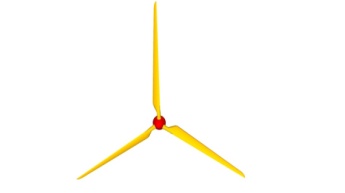 Gambar 3.2 Model sudu turbin Perhitungan Luas Permukaan Area Efektif TurbinPada penelitian ini menggunakan turbin jenis propeler dengan 3 buah sudu. Luas area efektif sapuan turbin mempengaruhi daya yang dibangkitkan oleh turbin itu sendiri sesuai dengan persamaan 2.3. Luas area efektif turbin ditentukan oleh diameter sudu yang akan digunakan untuk lebih jelasnya ditunjukan pada gambar 3.3 berikut.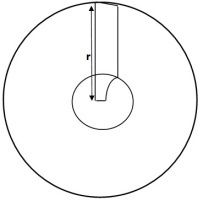 Gambar 3.3 Luas area sapuan efektif Turbin PropellerKeterangan:r	: jari-jari sudu turbinperhitungan luas sapuan turbin menggunakan persamaan 2.4 :Perancangan Sistem Awal Perancangan awal system pembangkit listrik tenaga arus laut ini dapat dilihat seperti pada gambar 3.6 dimana dengan menggunakan sistem rakit untuk membantu agar alat pembangkit listrik yang dibuat tidak tenggelam ke dasar laut.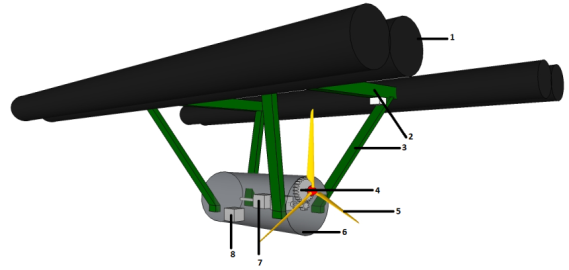 Gambar 3.4 Perancangan awal systemKeterangan :Katir/pelampung rakitKatir/pelampung  membantu rakit agar tetap terapung, ini terbuat dari pipa paralon berukuran 5 inc dengan panjang 3m.Besi kotak, penyangga rakit (rangka)Besi kotak sebagai rangka untuk merangkai (menyatukan) semua komponen yang ada pada pembangkit listrik tenaga arus lautBesi pemegang kincirBesi pemegang kincir (besi kotak) sebagai pegangan untuk kincirGear percepatan (gear box) dengan perbandingan 1: 9Turbin propeller terbuat dari bahan fiberTabung tempat generator dari pipa besi yang dirancang agar bisa kedap airGenerator dari bekas motor kipas angin listrikSistem penyearah dan penstabil tegaMerancang Ulang Generator (Redesign Generator )Panjang konduktor pada generatorJumlah lilitan sesuai dengan tempat kumparan yang tersedia dapat dihitung sebagai berikut:            Panjang kawat kumparan ( l ) = 3000 m             Keliling tempat kumparan = 6 cmJumlah lilitan   =                             =                                 =  500 lilitan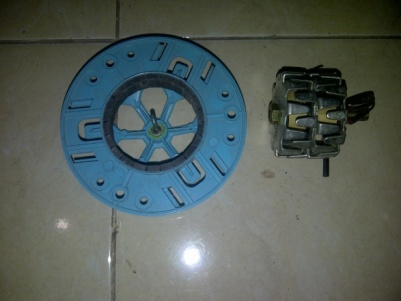 Gambar 3.5 Generator yang sudah dililit ulangSistem Penyearah Tegangan (AC-DC)Rangkaian ini berfungsi untuk mengubah atau menyearahkan tegangan AC dari kumparan pada generator menjadi tegangan DC.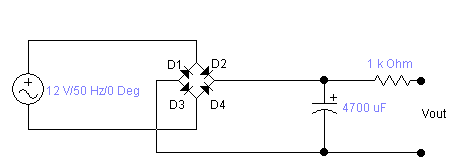 Gambar 3.6 Perancangan rangkaian penyearah.Sistem Penstabil Tegangan DCTegangan yang di hasilkan dari penyearah masih belum stabil karena dipengaruhi oleh kecepatan arus air laut yang tidak menentu sedangkan untuk pemakaian listrik harus memakai tegangan yang stabil karena untuk mengurangi kerusakan pada alat-alat elektronika yang dipakai akibat naik turun tegangan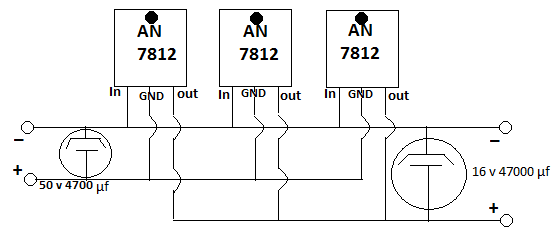 Gambar 3.7 Perancangan rangkaian penstabil tegangan.Diagram Alir PerancanganGambar 3.8 Diagram alir penelitianProses perakitan turbin air tipe horizontal yang dilakukan dari proses mendesain turbin sampai turbin mendapatkan hasil yang diinginkan dapat dilihat pada diagram alir sebagai berikut:Gambar 3.9 Diagram alir perakitan sistemHASIL DAN PEMBAHASANBlok Diagram Pengujian Sistem     Gambar 4.1 Blok diagram pengujian sistemData Hasil Pengukuran Manual (putar tangan)Untuk mengetahui kinerja PLTAL yang dirancang maka dilakukan pengujian manual dengan memutar turbin menggunakan tangan sambil mencatat putaran menggunakan tachometer dengan mencatat perubahan kecepatan putar turbin setiap 5 rpm kemudian mencatat hasil tegangan dan arus mengunakan multimeter  Tabel 4.1 Hasil pengukuran keluaran generator dengan putaran manual (tangan) dengan beban Resistor 22 kΩ.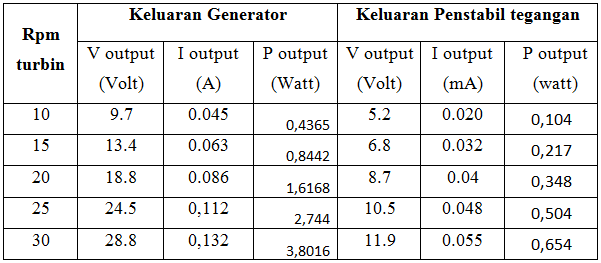 untuk perbandingan keluaran tegangan generator dengan penstabil ditunjukan pada grafik 4.2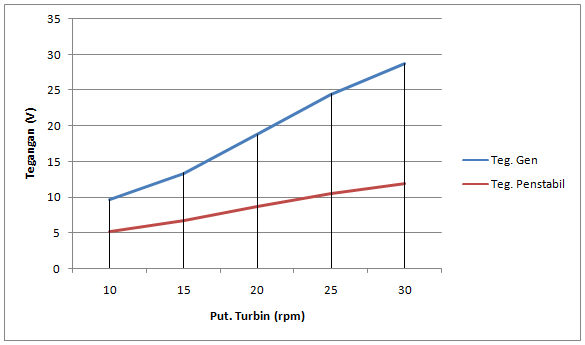 Gambar 4.2 Grafik perbandingan tegangan generator dengan penstabilHasil Pengukuran Parameter Generator Kondisi Tampa BebanTabel  4.2  Data hasil pengukuran parameter generator kondisi tanpa beban 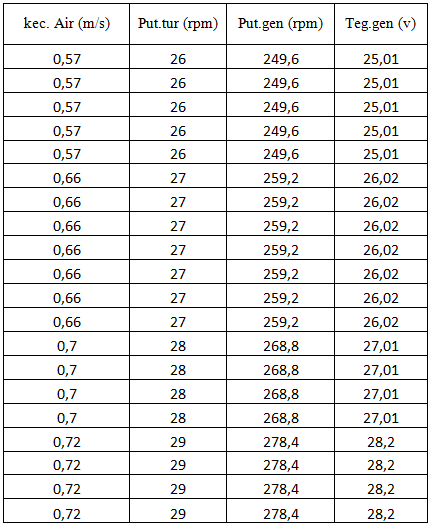 Gambar 4.3 Grafik hubungan antara kecepatan arus laut dengan teganganBerdasarkan gambar grafik diatas sesuai data pada tabel 4.2 dapat diketahui bahwa apabila kecepatan arus air cenderung naik maka tegangan yang dihasilkan juga akan cenderung naikGambar 4.4 Grafik hubungan antara kecepatan arus laut dan putaran turbinBerdasarkan grafik diatas sesuai dengan data pada tabel 4.2 dapat diketahui bahwa jika kecepatan air semakin besar maka putaran turbin juga akan semakin besar.Analisa Data Hasil Perhitungan Tegangan Keluaran GeneratorPutaran 240 rpm.                                     =   0,139 m/s 25,2 VoltBerdasarkan data parameter generator yang digunakan dengan diameter 7cm, kerapatan fluks (B) sesuai spesifikasi pabrik untuk bahan magnet barium ferite adalah 0,06 tesla (Pudji irasari “Teknologi Indonesia” (2006), panjang kawat lilitan 3000 m maka dapat dilakukan perhitungan terhadap nilai tegangan yang dihasilkan oleh generator, saat diuji pada putaran turbin 25 rpm dan ditransmisikan keputaran generator dengan perbandingan 1 : 9.6 sehingga didapat putaran generator sebesar 240 rpmTabel 4.3 Perbandingan tegangan ukur dengan tegangan hitung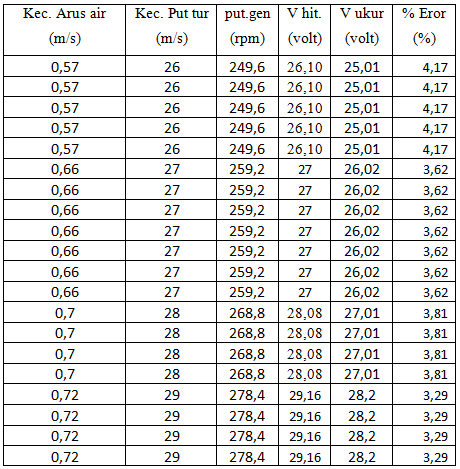 Berdasarkan data hasil dari pengukuran dan perhitungan dapat dibandingkan tengan keluaran generator dari hasil pengukuran dengan hasil perhitungan dengan persen error yang didapat maksimal 4% seperti pada tabel 4.3. untuk lebih jelasnya dapat ditunjukan pada grafik 4.5 dan 4.6Gambar 4.5 Grafik hubungan putaran generator dengan tegangan generatorGambar 4.6 Grafik hubungan antara generator dengan persen errorHasil Pengukuran Parameter penstabilBerdasarkan hasil pengujian didapat tengan keluaran dari penstabil dengan beban yang sama yaitu tahanan 22kΩ dan kecepatan arus 0,6 m/sTabel 4.6 Hasil pengukuran tegangan keluaran penstabil dengan beban tahanan  22 kΩ.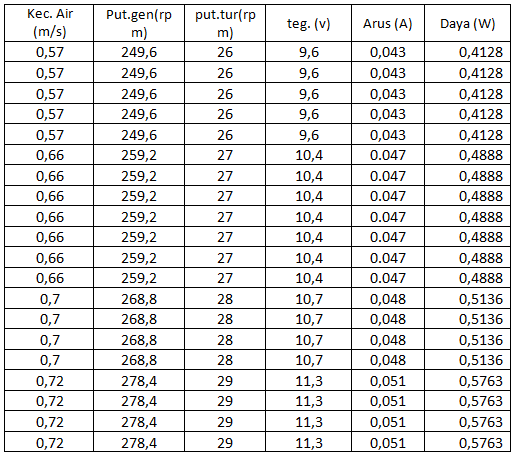 Gambar 4.10 Grafik tegangan hasil keluaran penstabilPENUTUPKesimpulanBerdasarkan hasil pengujian Pembangkit Listrik Tenaga Arus Laut Menggunakan Turbin Propeller Sumbu horizontal maka dapat diambil beberapa kesimpulan diantaranya sebagai berikut:Hasil rancangan PLTAL menggunakan Turbin Propeller Tipe Horizontal berdasarkan kecepatan arus air maksimal dilokasi penelitian 0,72 m/s mampu menggerakkan turbin sebesar 29 rpm dan putaran generator sebesaar 278,4 rpmTegangan yang dihasilkan PLTAL dari pengujian berdasarkan kecepatan arus air maksimal 0,72 m/s adalah 28,2 Volt untuk pengukuran generator tanpa beban dan 26,03 volt, 0,118 Ampere serta daya sebesar 3,07154 Watt untuk rangkaian berbeban. Hasil pengukuran rangkaian berbeban dengan penstabil adalah 11,3 Volt, 0,051 Ampere serta daya 0,5763 Watt..DAFTAR PUSTAKAAleksander, S.N (2005). perancangan generator sinkron magnet  permanen putaran tinggi untuk aplikasi roda gila., Institut Teknologi Semarang.Anonim, 2000. Buku Pedoman Penulisan Tulisan Ilmiah, Fakultas Teknik Universitas Mataram.Anonim, (sumber : Lembaga Ilmu Pengetahuan Indonesia/ LIPI press 2006)Anonim, website: http://eezway.org/clinic/Oceanography/Resources/Tides.pdfAnonim, website: http://sekitarkita09.blogspot.com/2011/03/ konsep-pembangkit-listrik-tenaga.htmlAnonim, website: http://www.googlealat+ukur+kecepatan+arus+laut+ultrasonikAnonim, website: http://jonbatama.wordpress.comAnonim, website: http://widyadheya.blogspot.com/2010/11/pemanfaatan-energi-tidal-sebagai.htmlArif, 1992. A Studi on Low Frequency Variability in Current and Sea Level in the Lombok Strait and Adjacent Region. Pdf fileArnold, D.P (dkk, 2005).  optimasi  terhadap  generator  permanen  axial  fluks  skala  mikro  ( 16  watt  )  dengan  8  kutub  dari  magnet  permanen  SmCo. Institut Teknologi Semarang.Ayuningsih, Dkk.2010. Prospek energi Arus Laut Di Perairan Indonesia. P3GLKESDM. Bandung: ISBNNo.978)979)551)020)8.Drs. Rijono, Yon. 1997. Dasar Teknik Tenaga Listrik. Jakarta: Andi Yogyakarta.Erwandi, 2010. Uji Coba Prototipe Pembangkit Listrik Tenaga Arus Laut, BPPT.Gordon, (2003), Potensi Arus Laut di IndonesiaHardianto, Nanang & Almaadin, Yuni. 2009. Analisa Potensi Energi Arus Laut sebagai Pembangkit Listrik di Dunia. Surabaya: Institut Teknologi Sepuluh Nopember.Harian ganda campuran, 2004 Arus pasang surut di Selat Lombok. Pdf fileIrasari P, (2006), Aplikasi magnet permanen BaFe12O19 dan NdFeB pada generator kecepatan rendah skala kecil, LIPI press.Jofri B.S, (2009),  perancangan turbin air untuk sistem pembangkit tenaga mikrohidro, Universitas Lampung.Lizalidiawati, 2008. Studi Korelasi Sinyal El Niño Southern Oscillation terhadap Arus Lintas Indonesia di Selat Lombok. Pdf fileManurung, 2004. Kajian Gelombang Internal di Selat Lombok.                        JOURNAL OF OCEANOGRAPHY. Volume 1, Nomor 1, Tahun 2012, Halaman 69-77 Online di : http://ejournal-s1.undip.ac.id/index.php/joceNontji, A. 2005 . Laut Nusantara. (Edisi revisi cetakan keempat). Penerbit Djambatan, Jakarta. 372 hlmNurana, 2004. Teknik kontruksi Turbin, Fakultas Ilmu Teknik Kelautan, ITBOngkosongo, O.S.R., dan Suyarso. 1989. Pasang-Surut. LIPI, Pusat Pengembangan Oseanologi, JakartaPPPTKEBTKE.2010.Radmap Teknologi Konversi Energi Arus Laut.PPPTKEBTKE,Jakarta:Tidakditerbitkan.Subagio, 2004 Arus pasang Surut dan Gelombang. JOURNAL OF OCEANOGRAPHY. Volume 1, Nomor 1, Tahun 2012, Halaman 69-77 Online di : http://ejournal-s1.undip.ac.id/index.php/joceSusanto, 1999. sinyal ENSO (El Niño Southern Oscillation). Pdf fileSyamsudin, 2004, Sistem Mitigasi Bencana di Selat Lombok. Pdf fileTriatmodjo, B. 1999. Tehnik Pantai. penerbit Beta Offset. Yogyakarta:van Rijn, (1990), FenomenaArus Pasang Surut